Produkcija ZRendićeva 26, 21000 Splitmob: +385 91 2000 873  +385 95 2000 874tel/fax:  +385 21 339 717produkcijaz.split@gmail.comOIB: 22181167942 - žiro račun  -  Zagrebačka banka  IBAN HR82 2360000-1102035488Lutkarski interaktivni mjuzikl PROMETNA PRIČAPrometna priča  govori o ponašanju u prometu. Slavica i Jurica kasne u školu i pretrčavaju cestu na nedopuštenom mjestu, prelaze i preko crvenog svjetla na semaforu...Policajac Mate to vidi i poduči ih kako se trebaju ponašati u prometu. Kroz devet poučnihsongova (zebra, semafor, prometni znakovi,Mate na raskrižju, u autu...) i pitke dijaloge djeca naučesve o prometnoj kulturi.Priču prate songovi sa duhovitim i edukativnim tekstovima .Kazalište koristi svoju tehniku (razglas, bežični mikrofoni, rasvjeta, razni efekti...).Predstava je trajanja do 40 minuta, za uzrast do 5. razreda.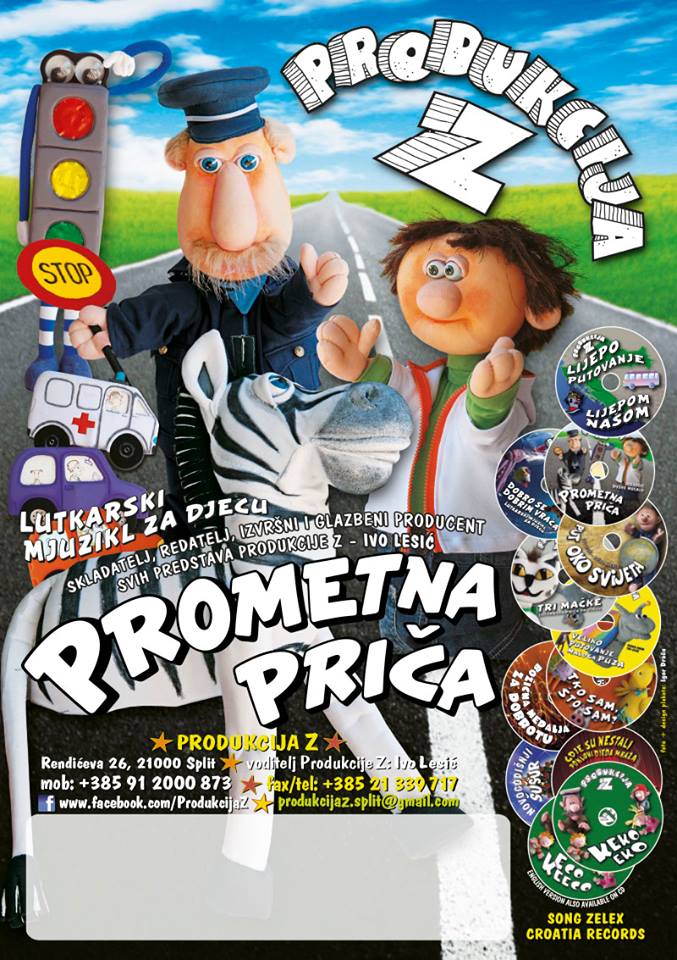 Od Ministarstva znanosti, obrazovanja  i športa imamo pismeno pozitivno mišljenje o našim predstavama i nalazimo se u Očevidniku kazališta.POGLEDAJTE AUDIO , VIDEO  I  OSTALE INFORMACIJE O NAMA NA STRANICIwww.facebook.com/ Produkcija Z